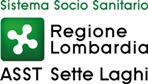 NOTA INFORMATIVA RIVOLTA ALL’ASSISTITO CHE USUFRUISCE DEL SERVIZIO DI NUTRIZIONE ARTIFICIALE DOMICILIAREEgregio Signore/Gentile Signora,Le chiediamo di leggere con attenzione questa nota informativa riguardante il Servizio di Nutrizione Artificiale domiciliare che questa Azienda mette a Sua disposizione.Presto riceverà attraverso al Suo domicilio, recapitati da un fattorino di una ditta di Servizi,  i prodotti per la nutrizione che lo Specialista le ha prescritto e, qualora necessitasse, l’apparecchio alimentatore.Vogliamo innanzitutto richiamare la Sua attenzione riguardo la corretta modalità di conservazione di prodotti nutrizionali:Sono da conservare in confezioni chiuse, a temperatura ambiente in luogo fresco e asciutto, lontano da fonti di luce e di calore. Una volta aperta la confezione, preghiamo verificare quanto riportato in etichetta a garanzia del mantenimento della qualità del prodotto.Le chiediamo inoltre di rivolgersi SUBITO ed ESCLUSIVAMENTE agli operatori del Presidio di__________________della ASST   al n. telefonico                         per quanto segue:Se consuma un  quantitativo di alimentazione artificiale differente a quando previsto dal Suo Medico Specialista e consegnato dal fattorino a domicilioSe sta per affrontare un periodo di ricovero o sospensione dell’assunzione della dieta artificialeSe si accinge a cessare l’ assunzione della nutrizione artificiale e, in questo caso, vuole per segnalare la presenza di scorte prodotti a domicilio in imballli sigillati.Per qualsiasi altra comunicazione inerente il Servizio di Consegna o i prodotti dieteticiIl fattorino della ditta che periodicamente Le consegna la dieta a domicilio non ha il compito di ricevere le comunicazioni che sono riportate sopra.